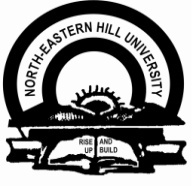 No.Sc.Com/Acad-- 46/96 - 4403         			 		 Dated: 6th November 2018.NOTICEAll the students appearing in their 1st semester end exams are hereby informed that the Department of Commerce is offering following papers under open category for the 2nd semester commencing from February 2018: COM O- 203 	- Accounting for Services	- 	2 creditsCOM O- 205                              - NGO Management	-       2 creditsCOM O- 206 	- Services Management	 -	4 creditsDetailed contents of the papers are available at www.nehu.ac.in.  All concerned students are welcome to apply for these courses to the Department of Commerce on or before 15th December 2018.Any clarification about open courses could be sought from Dr. RAJ Syngkon, Assistant Professor, Department of Commerce who is the students’ advisor for Open Courses. 										(Head)Copy to :The Dean, School of Economics Management and Information Sciences, Education, Human and Environmental Sciences,  Humanities,  Life Sciences, Physical Sciences, Social Sciences, Technology, North-Eastern Hill University, Shillong-22 with a request to kindly give wide publicity to this information to all the Departments within the Schools through your good offices.VSAT, NEHU, Shillong.